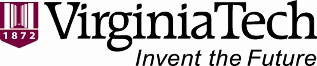 WIREWORM BIOLOGY AND CONTROL options in potatoesDr. Tom Kuhar – ProfessorHélène Doughty – Research SpecialistWireworms are the subterranean larval stage of click beetles (Coleoptera: Elateridae) and have been a primary pest of potatoes in Virginia. In Virginia, three important pest species of agricultural crops are the corn wireworm, Melanotus communis (Fig. 1), the tobacco wireworm, Conoderus vespertinus (Fig. 2), and a related species, C. lividus. The corn wireworm accounts for 80% of the wireworms found on the Eastern Shore of Virginia. 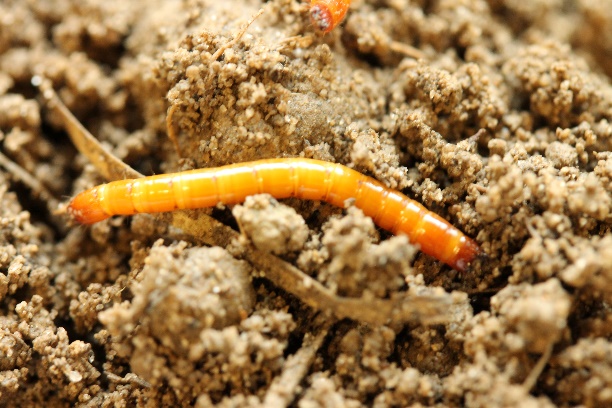 Wireworms often spend multiple years in the soil and a complete life cycle from egg to adult may take 2 – 5 years depending on food and environmental conditions (temperature, soil moisture).Research has shown that wireworms move vertically through the soil on a seasonal basis. They can be found near the surface when temperatures are moderate, at least 70°F, and burrow deeper in the soil during extreme heat and cold. In late spring, fully mature and well-fed larvae will pupate in earthen cells in the upper 4 inches of the soil. Pupae (Fig. 3) are white to cream- colored, becoming darker just before adult emergence. Adults (click beetles) emerge from the soil and are active during the summer. Beetles are most active in the evening and night and typically hide in vegetation or ground litter during the day. Egg-laying females prefer weedy or grassy fields. Eggs are deposited in the soil usually in batches. A female M. communis can deposit between 50 and 130 eggs in her lifetime.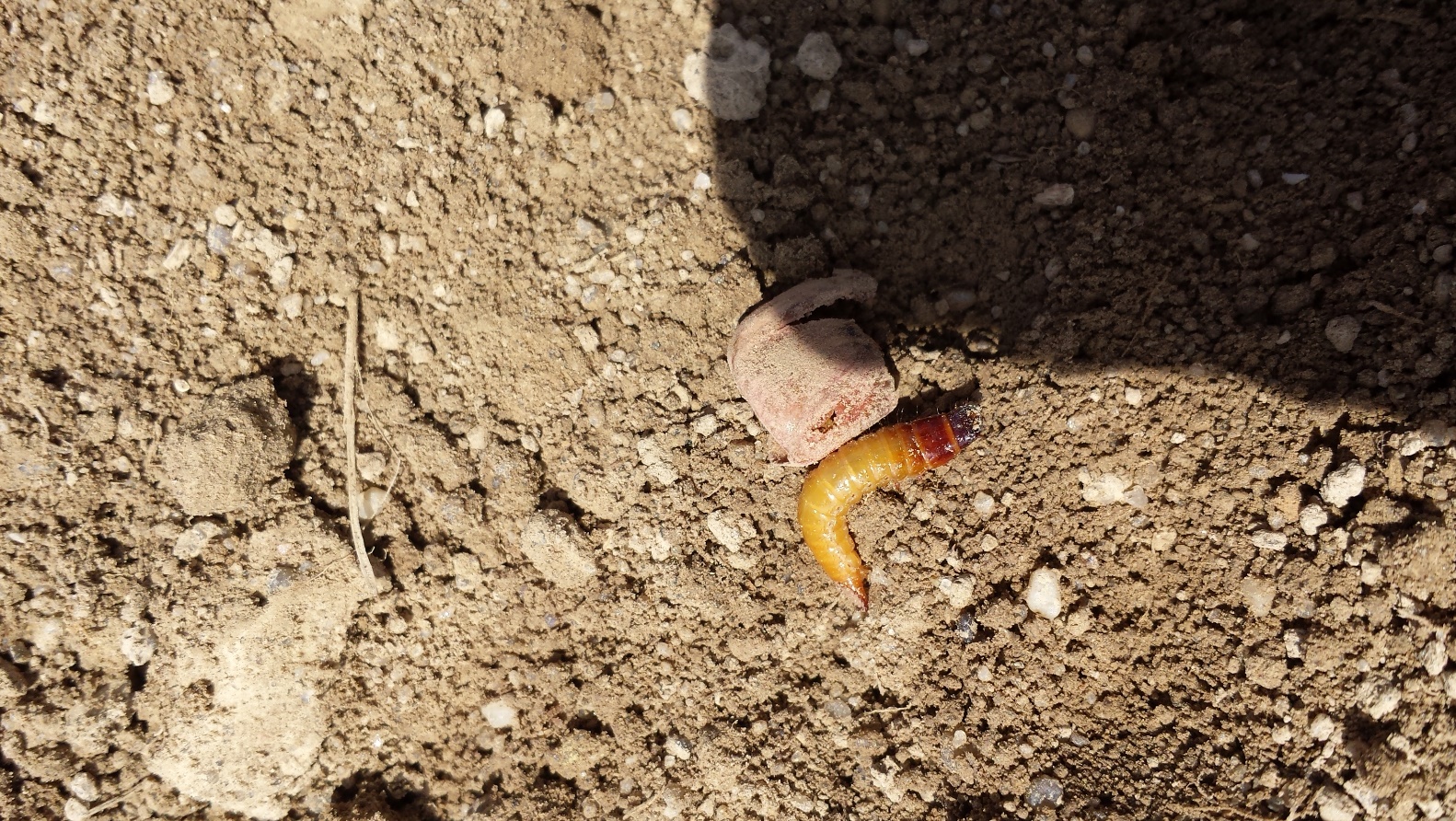 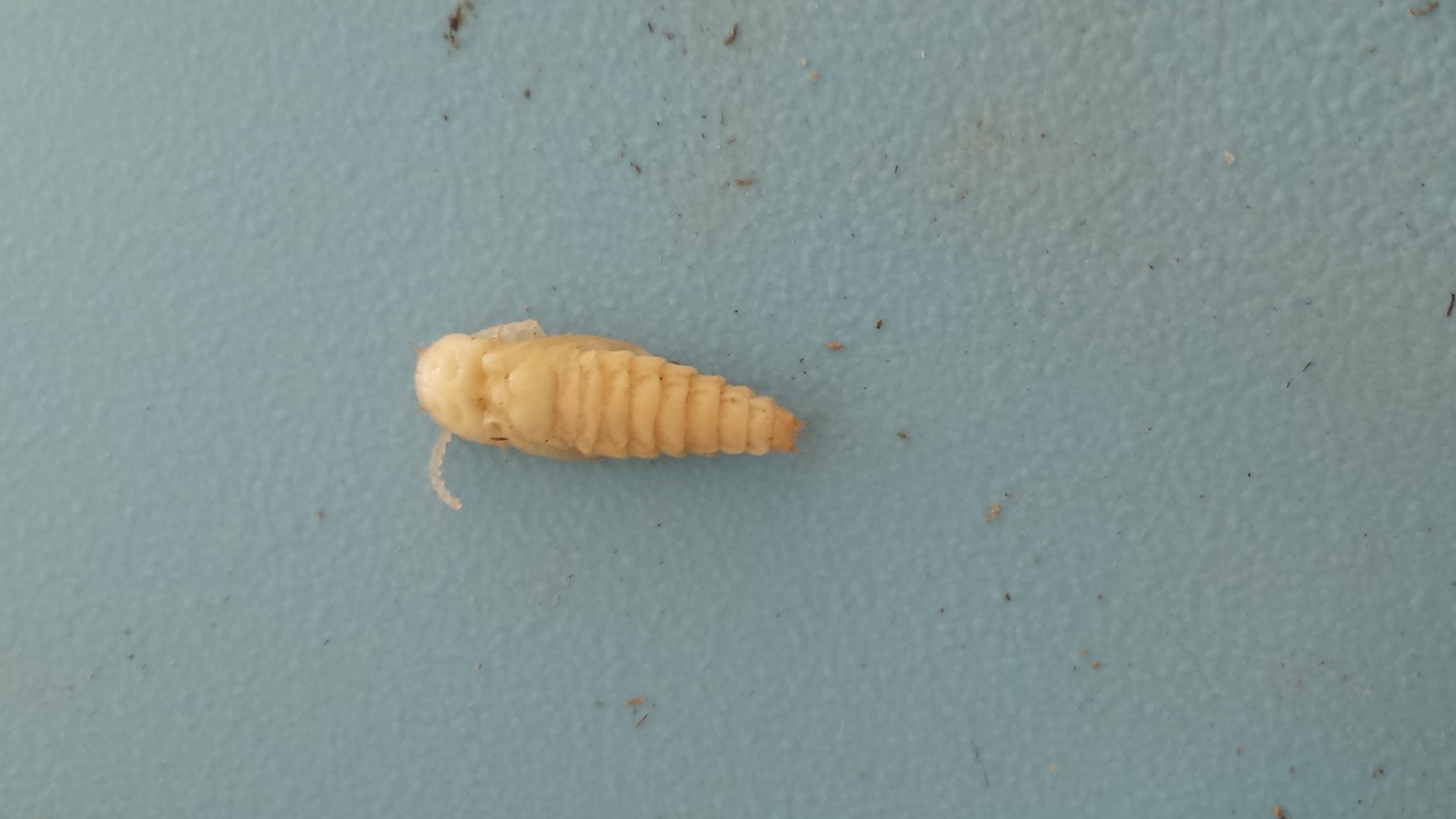 Wireworms will tunnel into potato tubers that can lead to rot. Wireworms are attracted to high moisture; and densities are often higher in (low-lying) wetter portions of fields. Moreover, during extended hot, dry weather, wireworms may seek out the potato tubers for moisture in addition to food; exasperating the damage. It has been well documented that wireworm damage to potato tubers increases the longer tubers are left in the ground.Chemical ControlOrganophosphates and carbamates have historically provided significant control of wireworms in potatoes, but labeling restrictions have led to the loss of registrations of many of these insecticides. As of 2014, Mocap EC or 15G and Thimet 20G (in a LocknLoad) granular formulation remain the only organophosphates available for at-planting or pre-planting use on potatoes.  Pre-plant broadcast and incorporation of Mocap appears to work best for wireworm control.  Other insecticide options for controlling wireworms have emerged over the past decade including Regent, neonicotinoids, and the pyrethroid bifenthrin (Capture LFR, Bifenture, or Sniper). A list of currently registered products and rates is shown in Table 1.  A summary of insecticide efficacy trial results from 2006 to 2013 on the Eastern Shore of Virginia indicates reduced wireworm damage with the use of several different neonicotinoids at-planting, or with the pyrethroid bifenthrin at-planting and post-emergence (Capture LFR, Bifenthrin), or a mixture of bifenthrin + imidacloprid (Brigadier), as well as with Mocap (Tables 2).  Various combinations of the aforementioned have also performed well.Additional information on wireworm biology and management in potatoes can be found in our Virginia Coop. Extension fact sheet at: https://pubs.ext.vt.edu/2812/2812-1026/2812-1026.html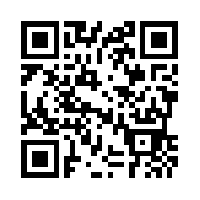 Table 1. Insecticides currently labeled for wireworm control on potatoes in VA – 2015.Read all labels prior to use on any cropsTable 2. Wireworm control (% damage reduction) of selected insecticides and mixtures used in Virginia potato insecticide efficacy trials (2006-2013 ESAREC, Painter, VA). Insecticides labeled for wireworms on potatoesActive IngredientChemical ClassIn-furrow(rate / acre)Lay-by/at cultivation (rate / acre)Foliar (rate / acre)NoteAdmire Proimidaclopridneonicotinoid5.7 - 8.7 fl. oz Platinum 75thiamethoxamneonicotinoid1.66 - 2.67 oz Regent 4SCfipronilphenyl pyrazole3.2 fl. ozBrigadierbifenthrin / imidaclopridpyrethroid / neonicotinoid16 - 25.6 fl. oz Bifenthrin 2EC, Bifenture ECbifenthrinpyrethroid19.2 fl. oz3.2 fl. oz2.1 - 6.4 fl. ozfoliar for control of adult beetles onlyCapture LFRbifenthrinpyrethroid12.75 – 25.5 fl. oz 12.75 – 25.5 fl. oz Brigade, SniperBifenthrinPyrethroid9.6 – 19.2 fl. oz 3.2 – 9.6 fl. oz 2.1 – 6.4 fl. ozfoliar for control of adult beetles onlyThimet 20Gphorateorganophosphate8.5 - 11.3 oz / 1000 row ft8.5 - 11.3 oz / 1000 row ftMocap 15GEthoproporganophosphate27 - 40 lbs (broadcast)prior to or at planting or prior to crop emergenceMocap ECEthoproporganophosphate2/3 to 1 gallon  (broadcast)prior to or at planting or prior to crop emergenceMoventospirotetramatketoenol5 fl. oz  apply twice + NIS Belayclothianidinneonicotinoid9 - 12 fl. oz9 - 12 fl. ozTreatments 
(IF = in-furrow, PPI = preplant incorporated, PE = postemergence application prior to cultivation)% wireworm damage reduction in comparison to untreated controlNo. of times testedSingle insecticide optionsAdmire Pro 8.7 fl. oz (IF)479Admire Pro seed treatment  (9.36 g ai/cwt seed)981Belay 12 fl. oz (IF) or (PPI)863Capture LFR 12.8 fl. oz (IF)961Mocap EC 4 qts (IF)893Movento 5 fl. oz + NIS (foliar sprays at flowering)833Platinum 75SG 2.7 oz (IF)736Regent 4SC 3.2 fl. oz (IF)6612Seduce bait 22 lbs (PE)551Verimark 13.5 fl. oz (IF)736Combinations and mixturesAdmire Pro 8.7 fl. oz (IF) + Thimet 20G (11.3 oz/ 1000 ft (PE)901Admire Pro 8.7 fl. oz (IF) + Movento + NIS 5 fl. oz (foliar spray)651Belay 12 fl. oz (IF) + Regent 1.6 fl. oz (IF)921Brigadier 2SC 25.6 fl. oz (IF)679Brigadier 2SC 38.4 fl. oz (IF)932Brigadier 2SC 32 fl. oz (IF) + 6.4 fl. oz (PE)932Brigadier 16 fl. oz (IF) + Admire Pro 5.22 fl. oz (IF)883Capture LFR 25.5 fl. oz (IF) + Admire Pro 3.5 fl. oz (IF)892Capture LFR 25.5 fl. oz (IF) + Admire Pro 5.22 fl. oz (PE)953Regent 4SC 3.2 fl. oz (IF) + Brigadier 2SC 6.4 fl. oz (PE)912Regent 4SC 3.2 fl. oz (IF) + Capture LFR 6.4 fl. oz (PE)941